               31st Aug, 2021PUBLIC NOTIFICATIONInviting Opposition/Objection for Registration of Copyright & Related Rights WorksThis is to inform the general public and all interested parties that the Department of Intellectual Property (DoIP), MoEA has received an application for the voluntary deposit and registration of their copyright and related rights from the following author/owner: Details of the Application:Name of Author(s):                    Mr. Pema WangchukName of Owner(s):	Mr. Pema WangchukTitle of the Work: 	OpGoal (App/platform operator)Category of the Work:	Literary WorksDescription of the Work: 	  OPGOAL is new and dynamic online app which can protect and boost the ideas of individual users. OPGOAL restricts duplication of the content as the content will earn the up loader certain income without set of conditions. OPGOAL will act as income generation source. The user can either save the money or withdraw the amount he earned from his post.OPGOAL has a feature of getting ownership of the content. For instance, if user A has a video posted and is trending and earning good value, then user B wants to buy the product upon agreement of user A. User A will be paid certain percent from the amount paid by user B by OPGOAL owner. The whole transition will be monitored by RMA gateway. In a way user B will have the ownership of the video. Successively, the ownership can be changed until the number of viewers gets sealed. Ultimately the video will be branded and will cost exclusively high. However, it shall not be barred from getting ownership if the buyer is willing to buy the video. OPGOAL has systematic payment mode.OPGOAL will pay the primary content up loader certain amount from the investment made by viewers. After getting ownership of the content from primary user, OPGOAL will pay certain amount calculated in percentage to all the owners until the video gets branded. The primary content up loader and last owner will earn certain percent annually for certain number of years. The DoIP would like to invite through this notification, opposition/objection to the application for registration of the above work. The opposition/objection should be filed with the DoIP within 15 working days from the date of publication of this notification. If there are no oppositions/objections filed within the stipulated time length, the application will be accepted for registration and accordingly issue a certificate of registration thereafter.For further details, please contact the Copyright Division, DoIP, MoEA at telephone no.: 335233 or email: utenzin@moea.gov.bt or twangmo@moea.gov.bt 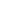 